学生上传论文登陆网址方法1：输入湖州师范学院三级域名：http://huzhoushifan.check.cnki.net/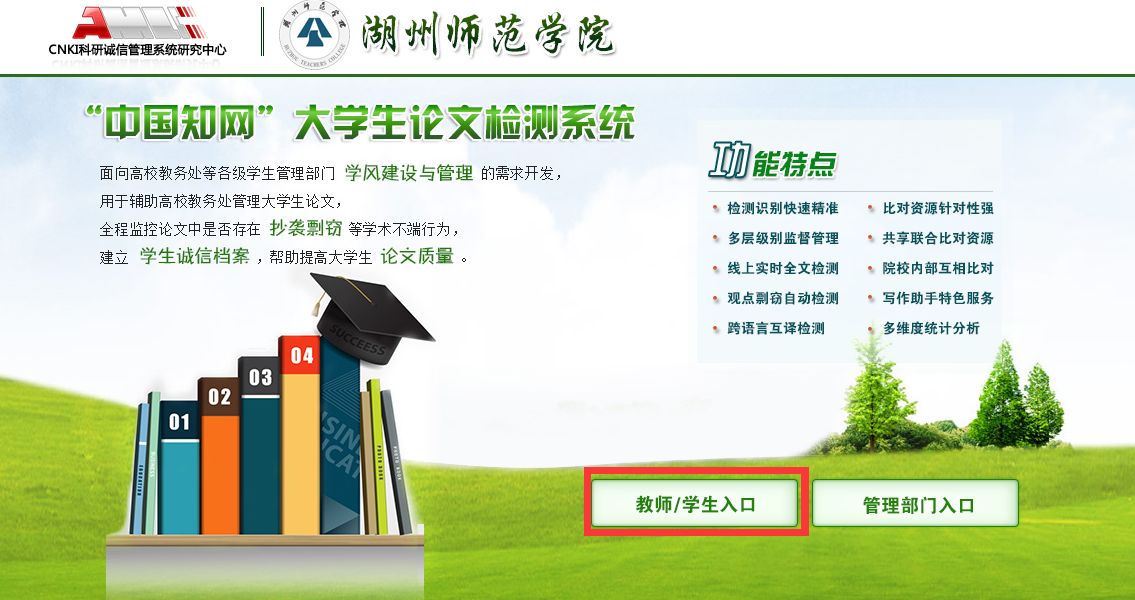 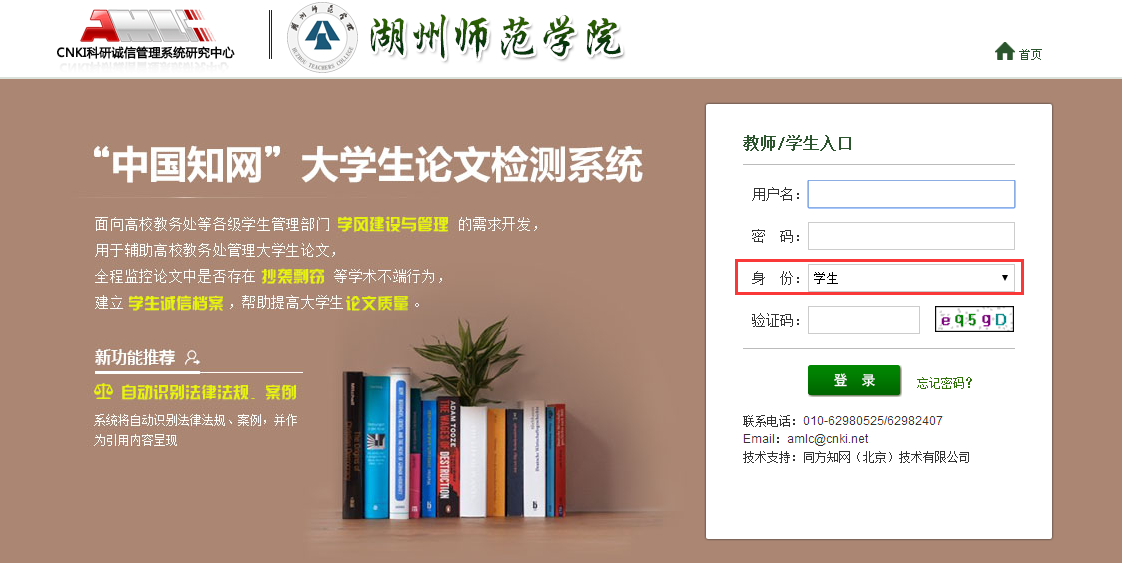 方法2：输入网址：http://check7.cnki.net/pmlc/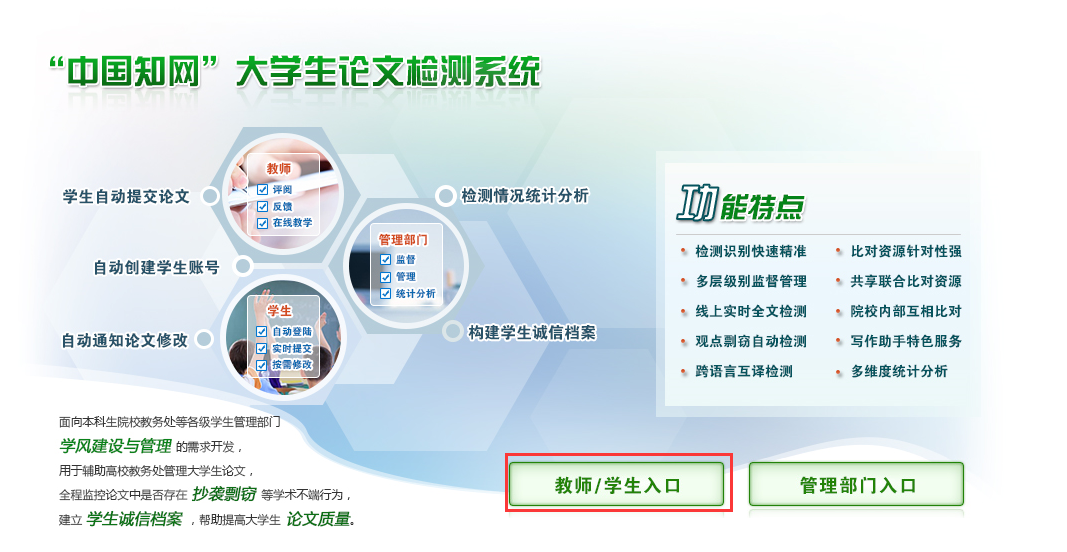 点击教师/学生入口，选择学校“湖州师范学院”切记是 湖州师范学院，输入账号密码登陆用户名是学生的 学号 ，密码是 hu+身份证后十位（hu023456789）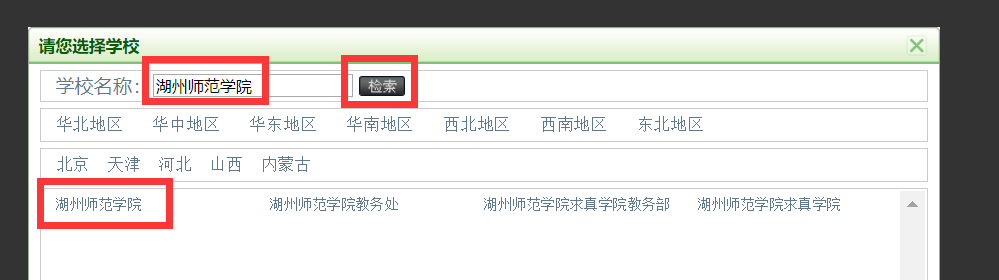 二、手机号验证登陆：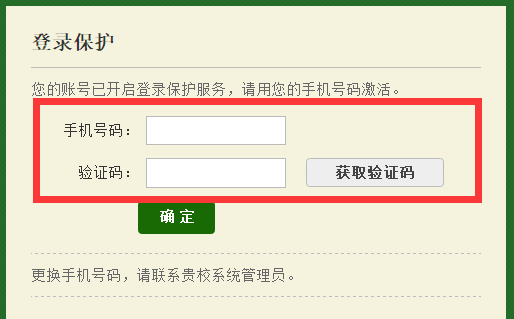 学生输入手机号码，点击“获取验证码”，手机收到验证码短信后，输入验证码信息，点击“确定” 进入系统；备注：每个手机只可以绑定一个账户。可通过手机号自主找回密码。三、自助找回密码：（仅支持登陆过系统 绑定手机的用户）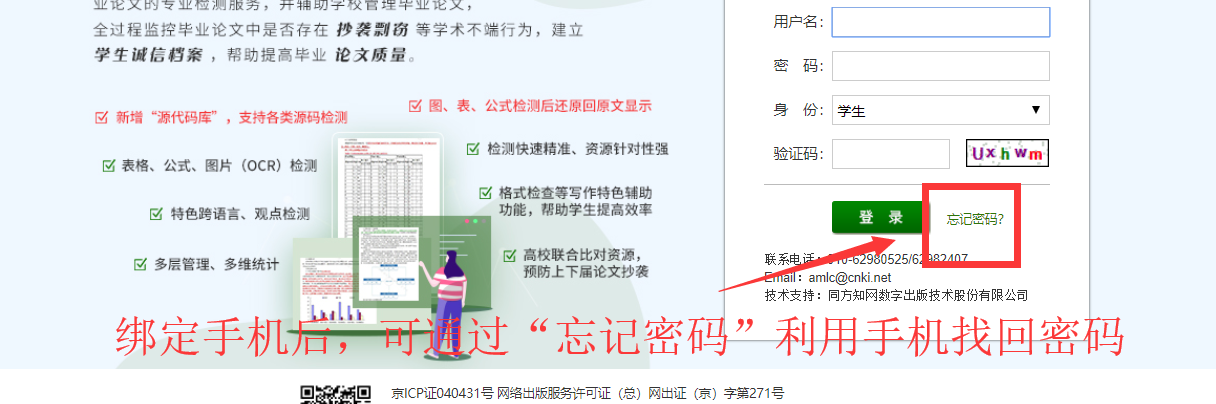 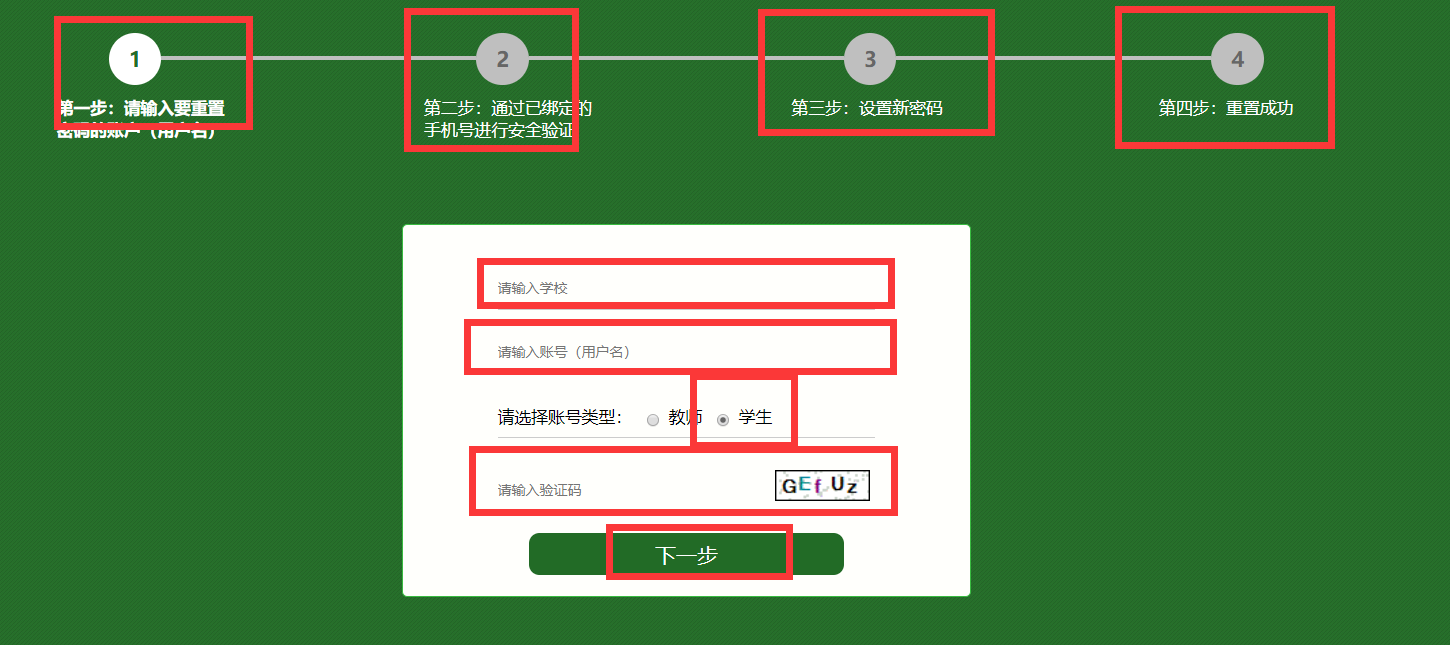 按照步骤操作  学校选择“湖州师范学院”    找回密码hu四、上传论文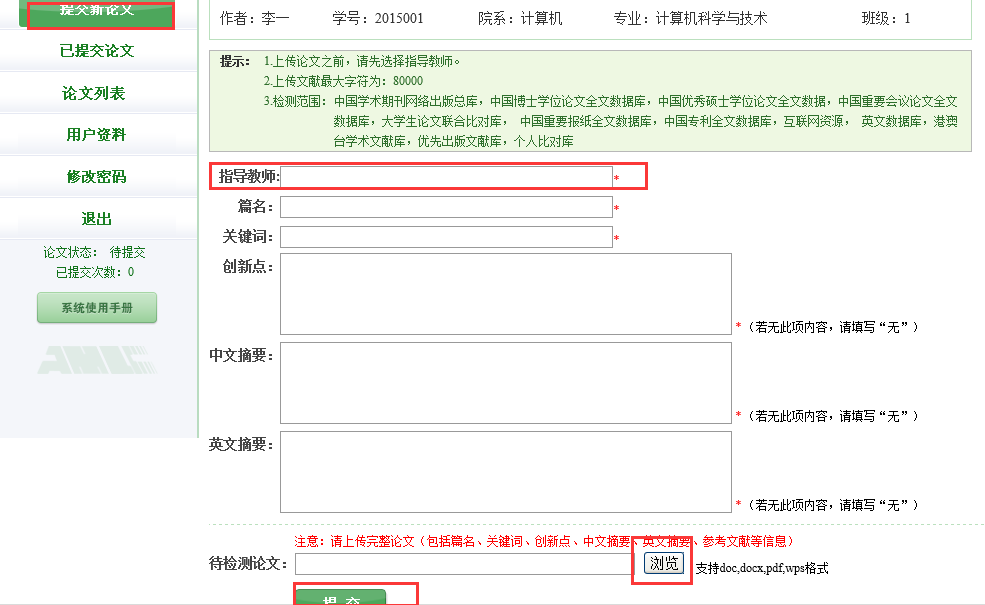 院系在给分配了检测权限之后，进入系统，点击提交新论文，进入截图界面星号均为必填项，此处填写指导教师，就可以将学生和指导教师的对应关系进行关联。（如果学校已提前匹配好指导教师，则此处会直接显示指导教师姓名）点击“浏览”提交论文。建议以.doc和.docx格式为宜。如需第二次上传，等教秘给予检测权限后，方可在此继续上传。五、查看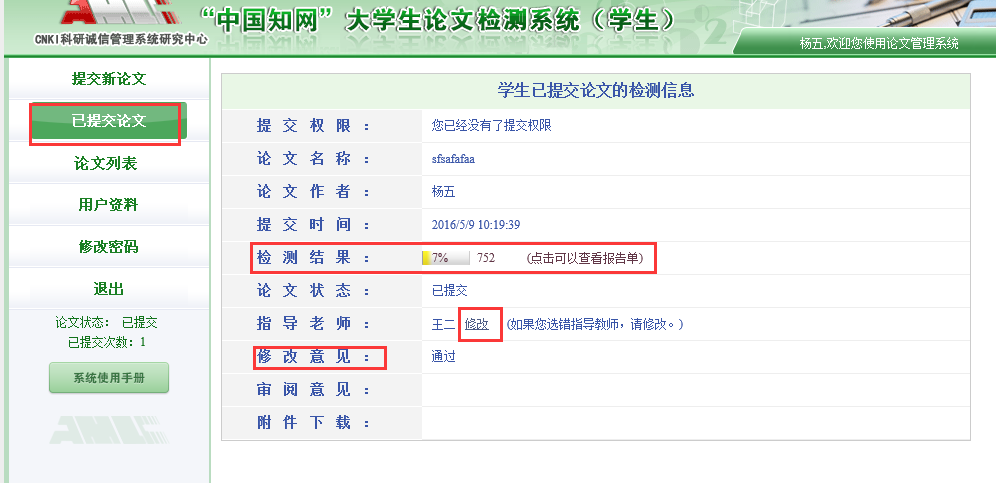 学生上传完论文之后，跳转到已提交论文界面下，会出现检测结果，以及点击查看报告单（根据学校的设置，可查看和不允许查看）指导教师填写错误可以在此修改可查看指导教师给予的指导意见六、论文列表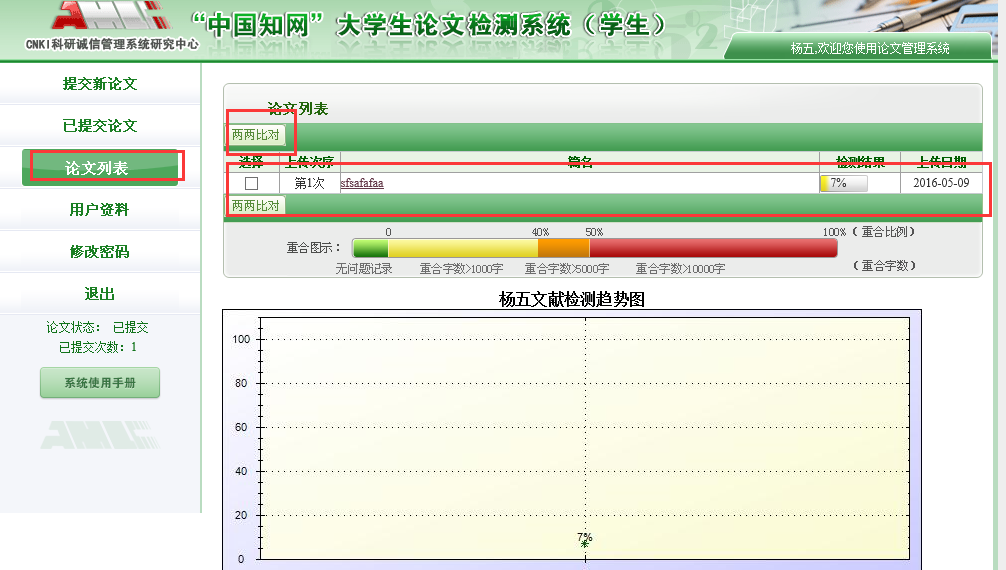 可在论文列表看自己多次提交的论文检测结果，也可进行两两对比。七、查看、下载报告单方式一：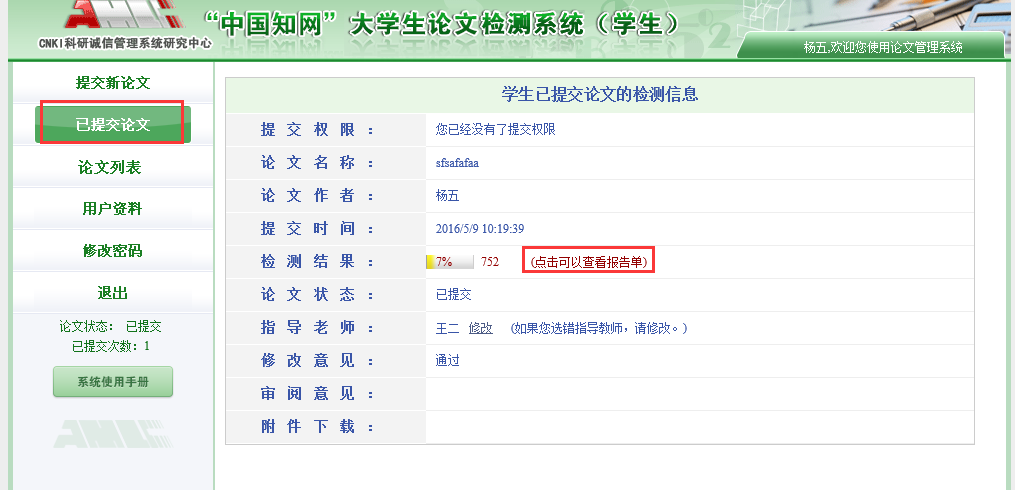 已提交论文——在检测结果后面有点击查看报告单，点击进去，出现如下界面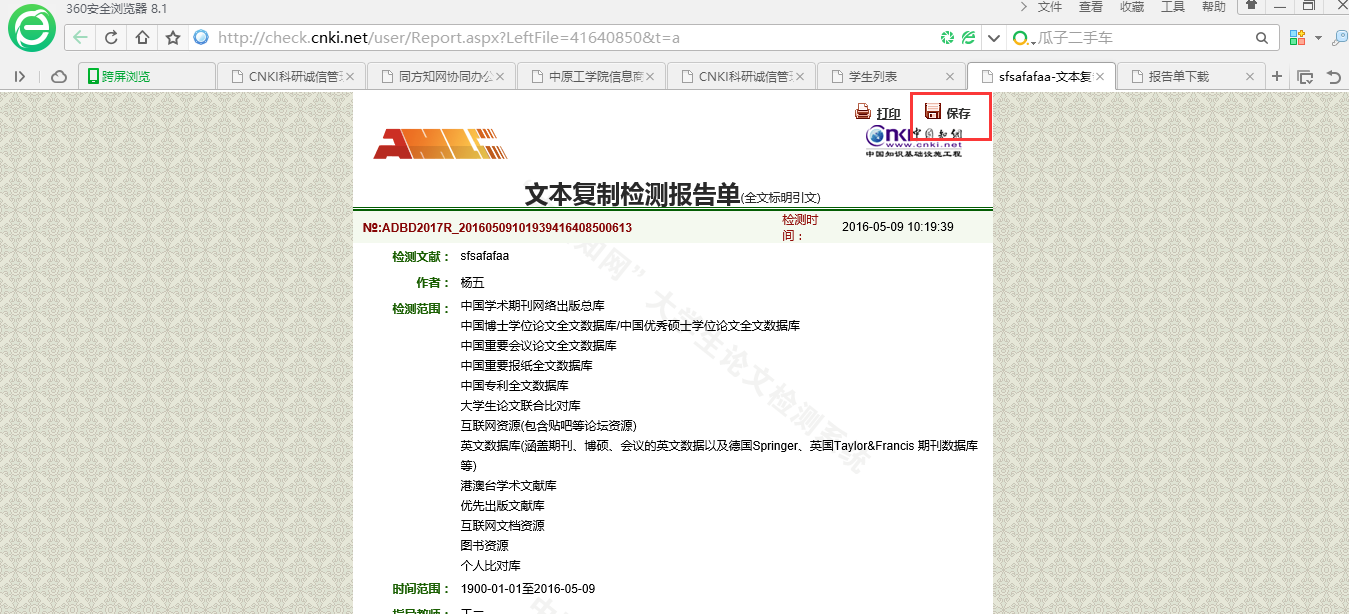 右上角有“保存”按钮，点击保存。出现保存界面，显示“处理完”就可点击下载。同样注意解压密码为用户名！！方式二：在论文列表——点击论文题目就可以出现报告单，保存方式跟上面一致。八、上传遇到特殊情况处理办法提醒：如出现上传不成功，解析失败，上传失败等情况，可使用上述方法2的网址登陆，可按照以下截图，只输入指导教师和篇名，其他内容都为 无，上传论文改为 doc或docx格式；如是外语专业，会因为英文题目篇名过长导致上传失败（未知错误），建议精简英文题目或用中文题目上传，原word内容不变，不会对复制比结果造成影响。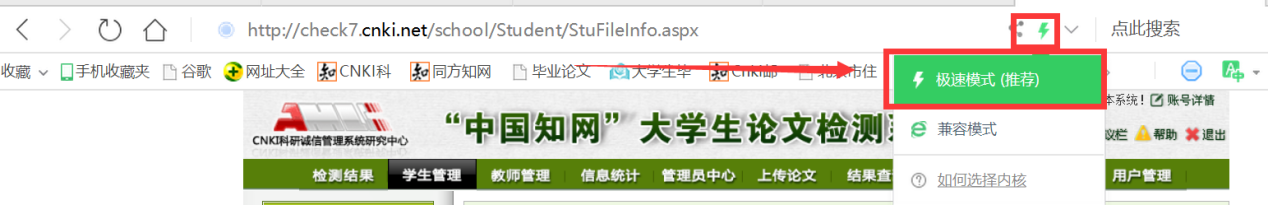 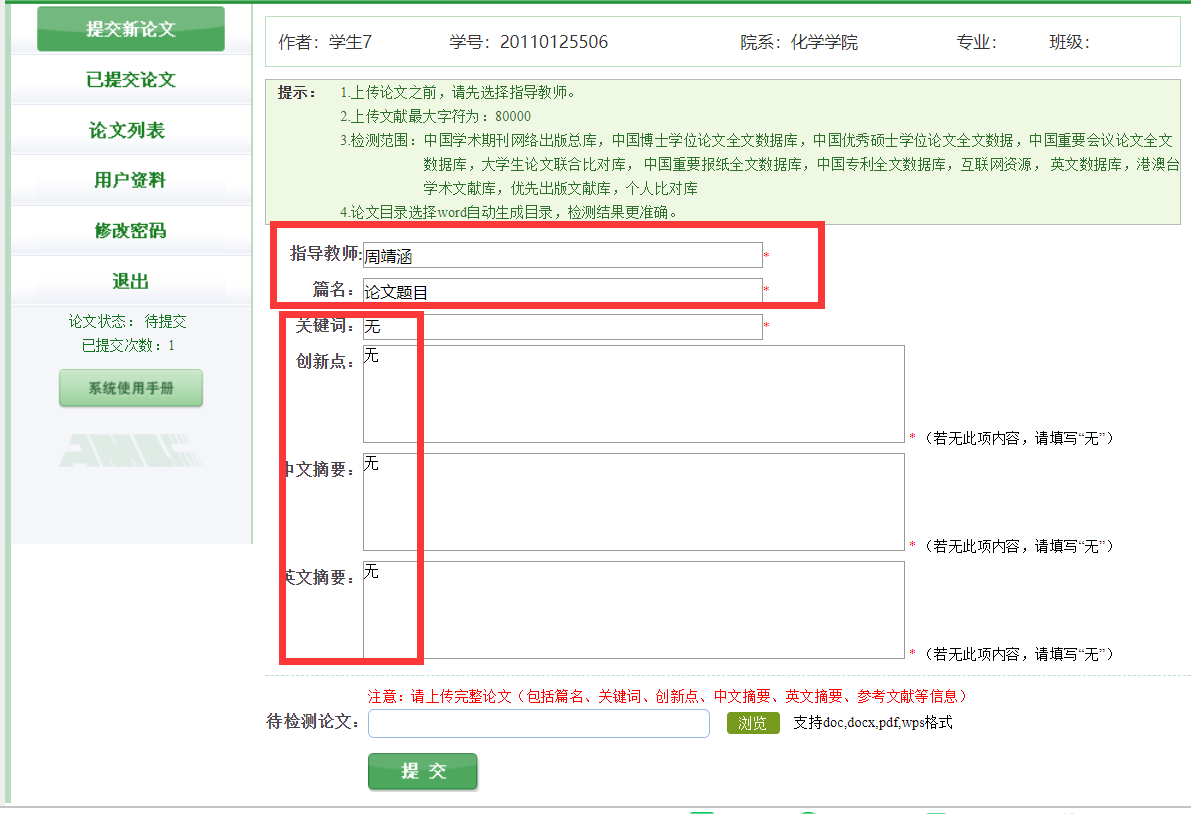 如还解决不了可联系负责人李登斌 手机/微信：15110177127（说明学校+学院+姓名）